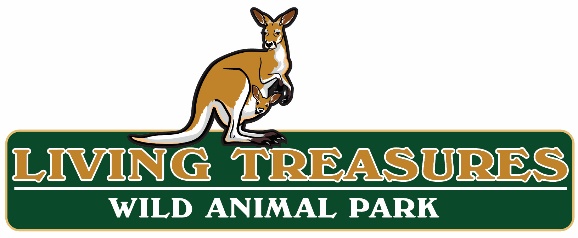 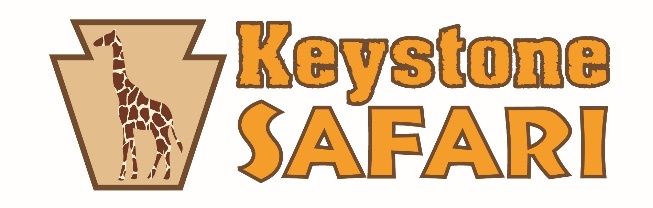 Date of Application: _____________ Please type or print legibly and complete all informationName: _________________________________________________________________________________________________Address: _______________________________________________________________________________________________Home Phone No. ________________________________________________________________________________________Cell Phone No. __________________________________________________________________________________________Email Address: __________________________________________________________________________________________Position(s) Applying for (circle one or multiple)Animal Care General Maintenance & ConstructionGift Shop and Park Admission AttendantAdvanced Management (Previous field experience required relating to management position applying for)Pony, horse, and camel ride attendantKeystone Safari Zipline & Adventure ParkJob Interest (circle one or multiple)Full Time	Part Time	SeasonalAvailable Start Date: _____________________________________________________________________________________This park is open 7 days a week during our operating season, including holidays. Circle days available to workMondayTuesdayWednesdayThursdayFridaySaturdaySundayDuring your first 30 (thirty) days of availability to work, please list all dates you are not available including holidays.__________________________________________________________________________________________At any point in the first 90 (ninety) days of availability to work, will you be unavailable for more than 4 consecutive days? This includes traveling, family visiting, etc.   ___  Yes	 ___ No    If yes, please list: __________________________________Pay Rate Expected: $________If seasonal, what is the last day you are available to work? _______________________________________________________Hours a week you are interested in working? __________________________________________________________________Are you 18 years of age or older? 	___ Yes      ___No    If no, list age: ______________Are you a US Citizen	___ Yes      ___NoIf not, do you have the legal right to remain permanently in the US?	___ Yes      ___NoDo you have a valid driver’s license?	___ Yes      ___NoHave you ever applied for a position at Living Treasures/Keystone Safari?	___ Yes      ___NoIf yes, when? ____________________________________________________________________________________Did you have an interview?	___ Yes      ___NoWere you hired?	___ Yes      ___NoIf you were hired by Living Treasures/Keystone Safari in the past:List dates of employment ___________________________________________________________________What was your position and duties ___________________________________________________________Reason for leaving _________________________________________________________________________Have you ever been convicted of a violent crime or theft?	___ Yes      ___NoIf yes, give date and describe offense in detail:_________________________________________________________________________________________________________________________________________________________________________________________Please list any reasons (physical or not) that may keep you from performing the job(s) applied for:__________________________________________________________________________________________________________________________________________________________________________________________________________________________Summarize any special training, skills, licenses and/or certificates that may assist you in performing the duties of the position for which you are applying:__________________________________________________________________________________________________________________________________________________________________________________________________________________________________________________________________________________________________________________________________________Please explain why and how we would benefit by making you a part of the Living Treasures Animal Park staff (List any     experience in the field, attributions, etc.)   Use back of page if necessary.__________________________________________________________________________________________________________________________________________________________________________________________________________________________List your two most recent employers.List 3 (three) references not related to you. List phone numbers and how long they’ve known you.Acknowledgement & Release (please read thoroughly before signing.)I certify that answers given are true and complete to the best of my knowledge. I authorize investigation of all statements contained in this form as may be necessary in arriving at employment decision. I understand that this application is not and was not intended to be a contract of employment. In the event of employment, I understand that false or misleading information given in my application or interview may result in discharge. I understand also, that I am required to abide by all rules and regulations of Living Treasures Animal Park, and failure to do to may result in discharge.__________________________________________________	______________________________________________________		Signature								DateCompany Name                                                  TelephoneCompany Name                                                          TelephoneStart Date                                                Last Day WorkedStart Date                                                         Last Day WorkedJob Title/ResponsibilitiesJob Title/ResponsibilitiesSupervisor’s Name                                                      TitleSupervisor’s Name                                                               TitleReason for LeavingReason for LeavingName                                                                             Phone Number                                     How long have they known you?Name                                                                              Phone Number                                    How long have they known you?Name                                                                              Phone Number                                    How long have they known you?